9451/1 hrsz Frankhegy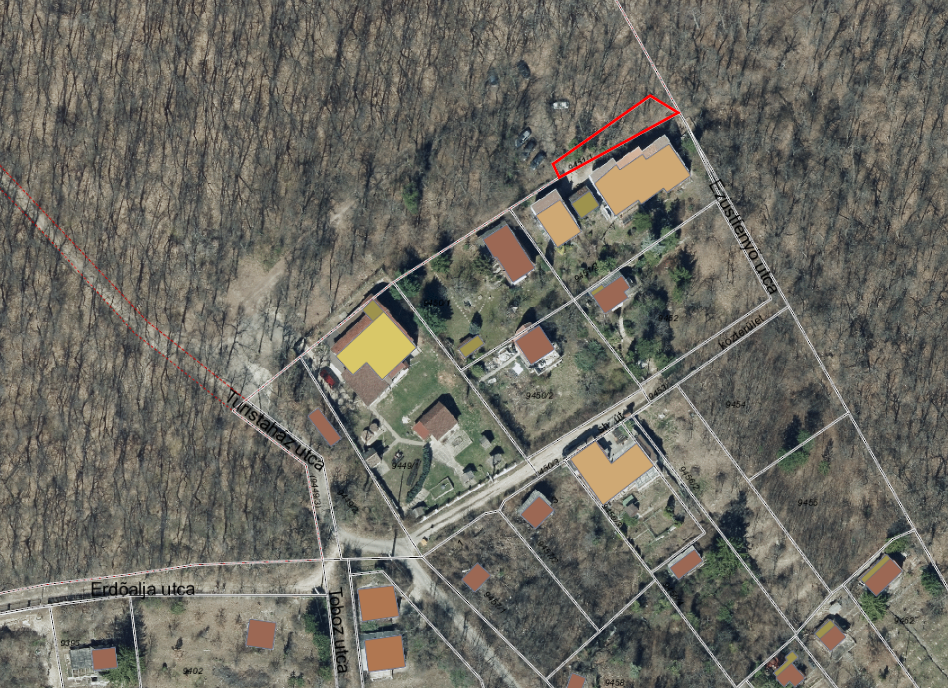 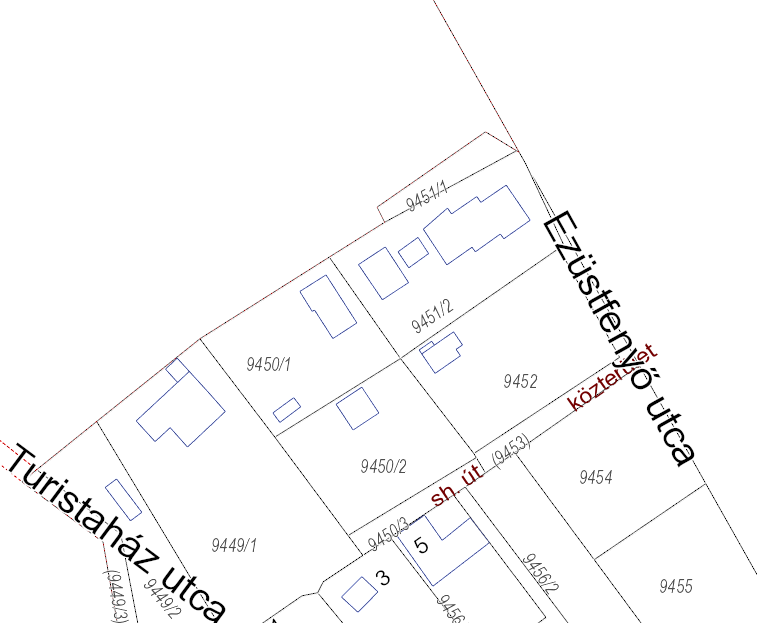 